Complete the following worksheet: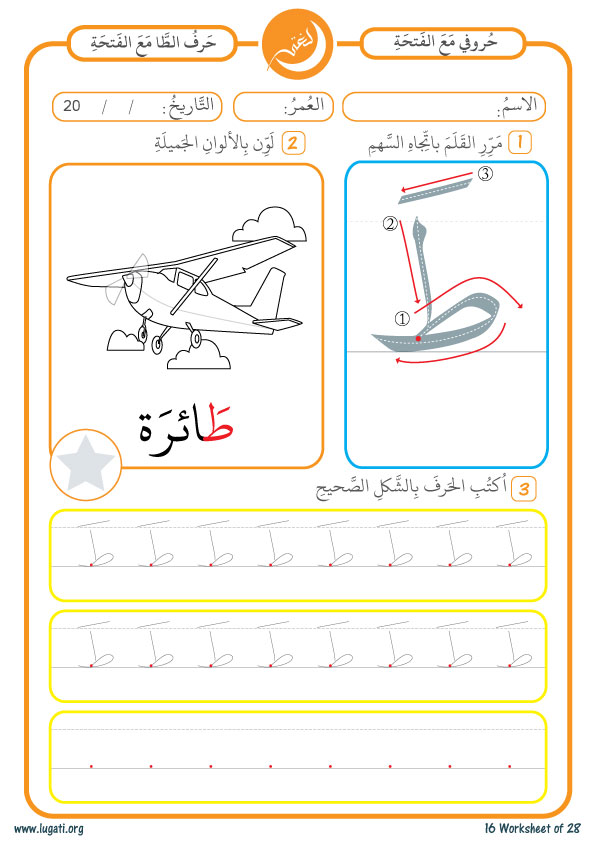 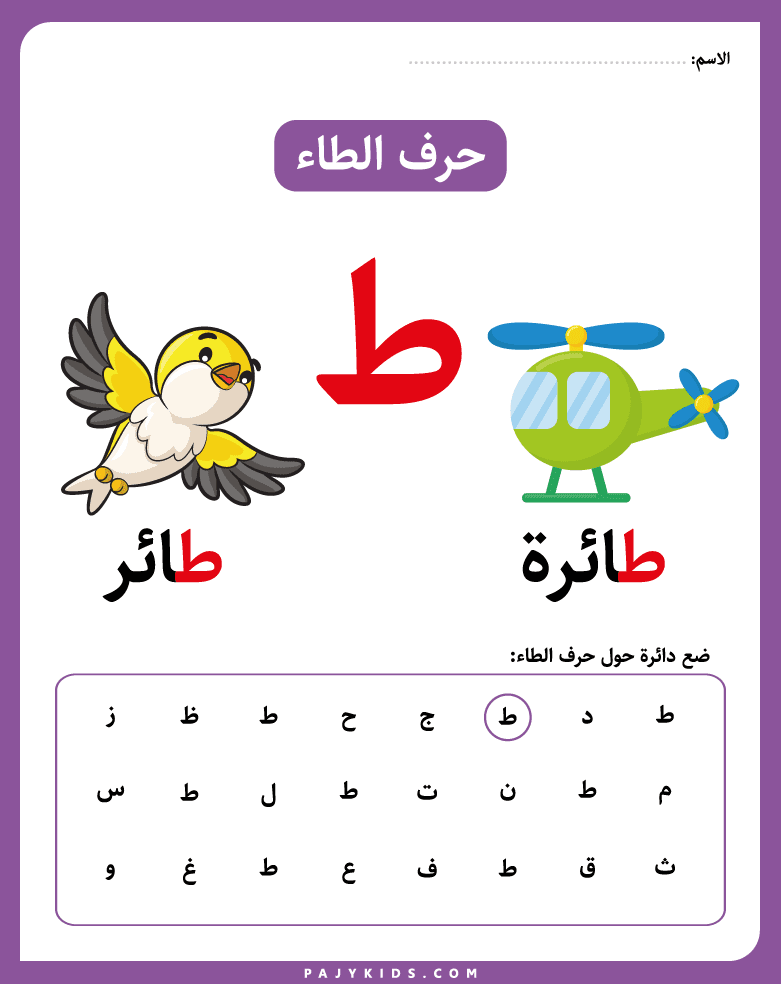 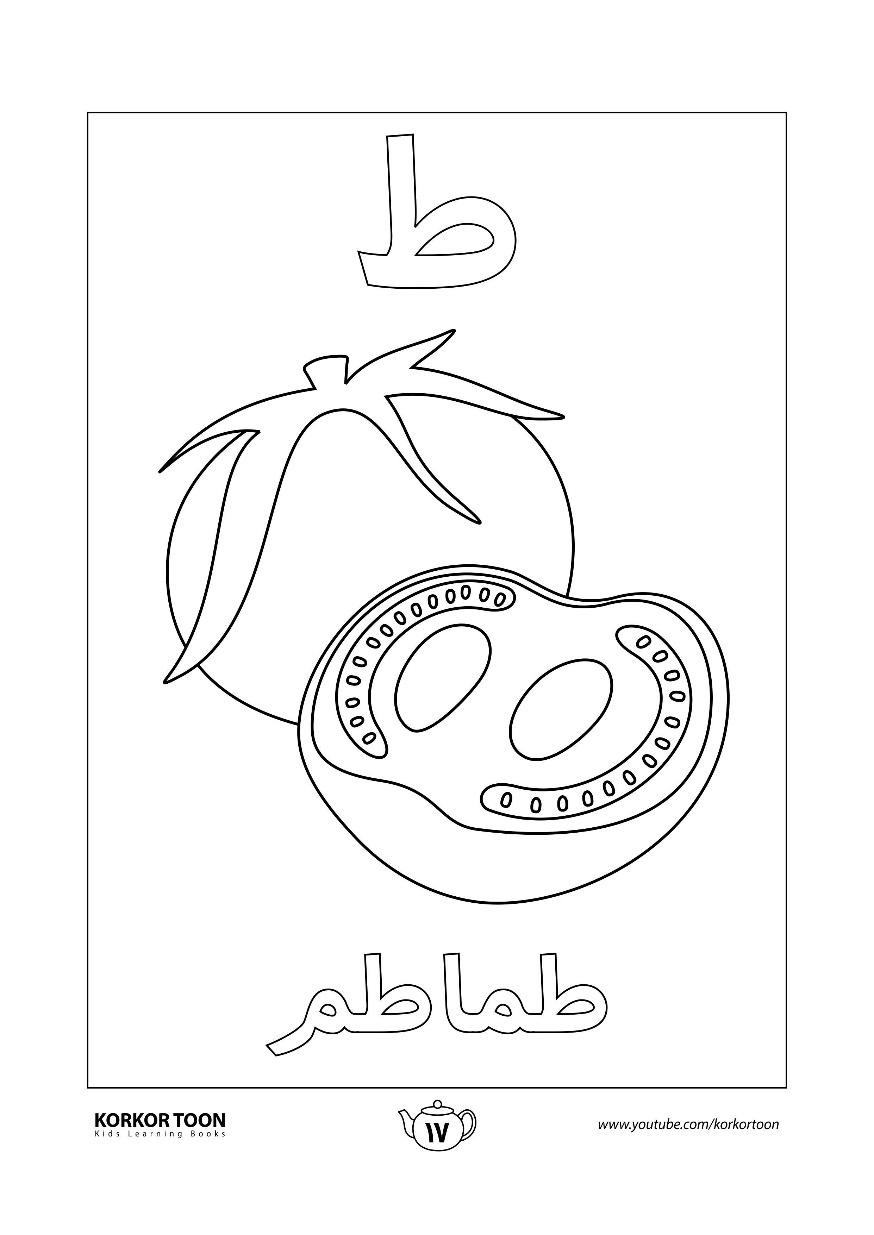 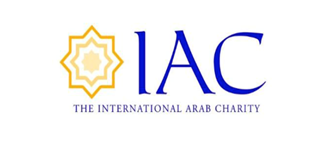 معلمة الصف Miss Reem HachichHomework Date:24/02/2024 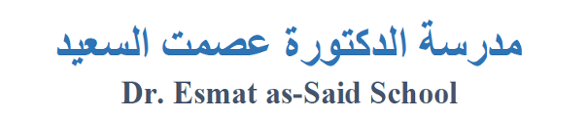 الاسم: .................................................